Конференция Минэкономразвития России «Межсекторное взаимодействие в социальной сфере» 7 декабря 2022 г.Москва, Воробьевское шоссе, 6АВАВТ (Всероссийская академия внешней торговли)Схема заезда с 2 сторон:с Воробьевского шоссе, мимо ЖК Воробьев дом и до шлагбаума по ул Пырьева, далее по ул Пудовкина внутрь домов, шлагбаум левый, в объезд здания Общежития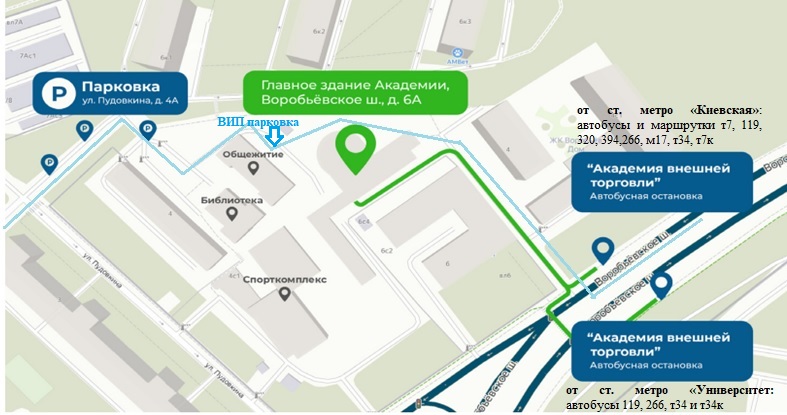 